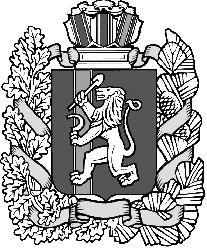  Нижнетанайский сельский Совет депутатовДзержинского района                                                          Красноярского краяРЕШЕНИЕС.Нижний Танай23.06.2021                                                                                    № 8-60РОб утверждении Положения об условиях и порядке предоставления муниципальному служащему  права на пенсию за выслугу лет В    соответствии   с   Федеральным законом от 23.05.2016 года №143-ФЗ «О внесении изменений в некоторые законодательные акты Российской Федерации в части увеличения пенсионного возраста отдельным категориям граждан», статьей  9  Закона   Красноярского  края от 24.04.2008 года № 5-1565 «Об особенностях правового регулирования муниципальной службы в Красноярском крае», Закона Красноярского края от 29.06.2017 года  № 3-839 «О внесении изменений в ст.8 Закона края «О гарантиях осуществления полномочий депутата, члена выборного органа местного самоуправления, выборного должностного лица местного самоуправления в Красноярском крае», руководствуясь Уставом Нижнетанайский сельсовета Дзержинского района Красноярского края Нижнетанайский сельский Совет депутатов РЕШИЛ:1. Утвердить Положение  об условиях и порядке предоставления муниципальному  служащему права на пенсию за выслугу лет  согласно приложению.2.   Контроль за исполнением данного Решения оставляю за собой.3. Решение вступает в силу в день, следующий за днем его официального обнародования.Председатель Совета депутатов Глава Нижнетанайского сельсовета                                     К.Ю. Хромов                                                                              Приложение к решению                                                                                        Нижнетанайского   сельского                                                                                                              Совета    депутатов                                                                                                                             от 23.06.2021 года  № 8-60РПоложение  об условиях и порядке предоставления муниципальному  служащему права на пенсию за выслугу лет 1. ОБЩИЕ ПОЛОЖЕНИЯ1.1. Настоящее Положение определяет условия и порядок  предоставления лицам, замещавшим должности муниципальной службы, пенсии за выслугу лет (далее – Положение, пенсия за выслугу лет).1.2. Право на пенсию за выслугу лет имеют муниципальные служащие администрации Нижнетанайского сельсовета, указанные в статье 9 Закона Красноярского края от 24.04.2008 № 5-1565 «Об особенностях правового регулирования муниципальной службы в Красноярском крае» (далее – Закон края № 5-1565).1.3. Пенсия за выслугу лет не выплачивается в период прохождения государственной службы Российской Федерации, при замещении государственной должности Российской Федерации, государственной должности субъектов Российской Федерации, муниципальной должности, замещаемой на постоянной основе, должности муниципальной службы, а также  в случае прекращения гражданства Российской Федерации, в период работы в межгосударственных (межправительственных) органах, созданных с участием Российской Федерации, на должностях, по которым в соответствии с международными договорами Российской Федерации осуществляются назначение и выплата пенсий за выслугу лет в порядке и на условиях, которые установлены для федеральных государственных гражданских служащих 		При последующем увольнении с государственной службы Российской Федерации или освобождении от указанных должностей выплата пенсии за выслугу лет возобновляется со дня, следующего за днем увольнения с указанной службы или освобождения от указанных должностей гражданина, обратившегося с заявлением о ее возобновлении.1.4. Лицам, имеющим одновременно право на пенсию за выслугу лет в соответствии с настоящим Положением и пенсию за выслугу лет, ежемесячную доплату к пенсии, ежемесячное пожизненное содержание или дополнительное (пожизненное) ежемесячное материальное обеспечение, назначаемые и финансируемые за счет средств федерального бюджета в соответствии с федеральным законодательством, а также на пенсию за выслугу лет (ежемесячную доплату к пенсии, иные выплаты), устанавливаемые в соответствии с краевым законодательством, законодательством других субъектов Российской Федерации или актами органов местного самоуправления в связи с прохождением государственной гражданской службы края, других субъектов Российской Федерации или муниципальной службы, назначается пенсия за выслугу лет в соответствии с настоящей статьей или одна из указанных выплат по их выбору.2. РАЗМЕР ПЕНСИИ ЗА ВЫСЛУГУ ЛЕТ2.1. Пенсия за выслугу лет назначается в размере 45 процентов среднемесячного заработка муниципального служащего за вычетом страховой пенсии по старости (инвалидности), фиксированной выплаты к страховой пенсии и повышений фиксированной выплаты к страховой пенсии, установленных в соответствии с Федеральным законом от 28 декабря 2013 года № 400-ФЗ «О страховых пенсиях». 	За каждый полный год стажа муниципальной службы сверх стажа, установленного в соответствии с  пунктом 1 статьи 9 Закона Красноярского края от 24.04.2008 года № 5-1565 «Об особенностях правового регулирования муниципальной службы в  Красноярском крае»  пенсия за выслугу лет увеличивается на 3 процента среднемесячного заработка. 	Общая сумма пенсии за выслугу лет и страховой пенсии по старости (инвалидности), фиксированной выплаты к страховой пенсии и повышений фиксированной выплаты к страховой пенсии не может превышать 75 процентов среднемесячного заработка муниципального служащего.2.2. Размер среднемесячного заработка, исходя из которого исчисляется пенсия за выслугу лет, не должен превышать 2,8 должностного оклада с учетом действующих на территории районного коэффициента, процентной надбавки за стаж работы в районах Крайнего Севера и приравненных к ним местностях и процентной надбавки за работу в местностях с особыми климатическими условиями, установленного по должности муниципальной службы, замещавшейся на день прекращения муниципальной службы либо на день достижения возраста, дающего право на страховую пенсию по старости в соответствии с Федеральным законом от 28 декабря 2013 года  № 400-ФЗ «О страховых пенсиях».2.3. Максимальный размер пенсии муниципального служащего не может превышать максимальный размер пенсии государственного гражданского служащего края по соответствующей должности государственной гражданской службы края согласно приложению 2 к Закону края № 5-1565, исчисляемый при аналогичных условиях назначения пенсии за выслугу лет исходя из максимального размера должностного оклада по соответствующей должности государственной гражданской службы края, установленного Законом края от 9 июня 2005 года № 14-3538 «Об оплате труда лиц, замещающих государственные должности Красноярского края, и государственных гражданских служащих Красноярского края» с учетом действующих на территории районного коэффициента, процентной надбавки за стаж работы в районах Крайнего Севера и приравненных к ним местностях и процентной надбавки за работу в местностях с особыми климатическими условиями.2.4. При определении размера пенсии за выслугу лет в порядке, установленном настоящим Положением, не учитываются суммы, предусмотренные пунктом 3 статьи 14 Федерального закона от 15 декабря 2001 года № 166-ФЗ «О государственном пенсионном обеспечении в Российской Федерации».2.5.Муниципальные служащие при наличии стажа муниципальной службы, минимальная продолжительность которого для назначения пенсии за выслугу лет в соответствующем году определяется согласно приложению 2 к Федеральному закону от 15 декабря 2001 года № 166-ФЗ "О государственном пенсионном обеспечении в Российской Федерации", и при замещении должности муниципальной службы не менее 12 полных месяцев имеют право на пенсию за выслугу лет при увольнении с муниципальной службы по основаниям, предусмотренным пунктами 1-3, 5 (за исключением случая перевода муниципального служащего по его просьбе или с его согласия на работу к другому работодателю), 7-9 части 1 статьи 77, пунктами 1-3 части 1 статьи 81, пунктами 2, 5, 7 части 1 статьи 83 Трудового кодекса Российской Федерации, пунктом 1 части 1 статьи 19 Федерального закона от 2 марта 2007 года № 25-ФЗ "О муниципальной службе в Российской Федерации". 	-муниципальные служащие при увольнении с муниципальной службы по основаниям, предусмотренным пунктами 1, 2 (за исключением случаев истечения срока действия срочного трудового договора (контракта) в связи с истечением установленного срока полномочий муниципального служащего, замещавшего должность муниципальной службы категорий "руководитель" или "помощник (советник)"), 3 и 7 части 1 статьи 77, подпунктом 3 части 1 статьи 81 Трудового кодекса Российской Федерации и пунктом 1 части 1 статьи 19 Федерального закона от 2 марта 2007 года № 25-ФЗ "О муниципальной службе в Российской Федерации", имеют право на пенсию за выслугу лет, если на момент освобождения от должности они имели право на страховую пенсию по старости (инвалидности) в соответствии с частью 1 статьи 8 и статьями 9, 30 - 33 Федерального закона от 28 декабря 2013 года № 400-ФЗ "О страховых пенсиях" и непосредственно перед увольнением замещали должности муниципальной службы не менее 12 полных месяцев.	-муниципальные служащие при увольнении с муниципальной службы по основаниям, предусмотренным пунктами 2 (в случае истечения срока действия срочного трудового договора (контракта) в связи с истечением установленного срока полномочий муниципального служащего, замещавшего должность муниципальной службы категорий "руководитель" или "помощник (советник)"), 5 (за исключением случая перевода муниципального служащего по его просьбе или с его согласия на работу к другому работодателю), 8, 9 части 1 статьи 77, пунктами 1, 2 части 1 статьи 81, пунктами 2, 5, 7 части 1 статьи 83 Трудового кодекса Российской Федерации, имеют право на пенсию за выслугу лет, если непосредственно перед увольнением они замещали должности муниципальной службы не менее одного полного месяца, при этом суммарная продолжительность замещения таких должностей составляет не менее 12 полных месяцев. 	-  при наличии стажа муниципальной службы не менее 25 лет и увольнении с муниципальной службы по основанию, предусмотренному пунктом 3 части 1 статьи 77 Трудового кодекса Российской Федерации, до приобретения права на страховую пенсию по старости (инвалидности) в соответствии с Федеральным законом от 28 декабря 2013 года № 400-ФЗ "О страховых пенсиях" имеют право на пенсию за выслугу лет, если непосредственно перед увольнением они замещали должности муниципальной службы не менее 7 лет;	- при наличии стажа муниципальной службы 25 лет и более в государственных органах края, органах местного самоуправления, избирательных комиссиях муниципальных образований, расположенных на территории края, имеют право на пенсию за выслугу лет, независимо от последнего места работы до приобретения права на страховую пенсию по старости (инвалидности)». 3. ПОРЯДОК НАЗНАЧЕНИЯ И ВЫПЛАТЫ ПЕНСИИЗА ВЫСЛУГУ ЛЕТДля назначения пенсии  за выслугу лет муниципальным служившим по общему правилу необходимо:- иметь стаж муниципальной службы, минимальная продолжительность которого в соответствующем году определяется согласно приложенной таблице: 3.1. Заявление об установлении пенсии за выслугу лет подается:лицами, замещавшими перед увольнением должности муниципальной службы в администрации Нижнетанайского сельсовета (ее структурных и  территориальных подразделениях) либо иных органах местного самоуправления, ликвидированных и не имеющих правопреемника, - в  кадровую службу администрации сельсовета.	К заявлению об установлении пенсии за выслугу лет должны быть приложены следующие документы:	- копии распоряжения, об освобождении от должности муниципальной службы, заверенные соответствующим органом местного самоуправления, муниципальным органом, архивом;	- копии трудовой книжки, иных документов, подтверждающих специальный стаж службы, заверенных нотариально либо кадровой службой органа по последнему месту замещения должности муниципальной службы;	- справка о размере среднемесячного  заработка муниципального служащего;	- справка о размере страховой пенсии, получаемой на момент подачи заявления;	- справка о периодах службы (работы), учитываемых при исчислении стажа муниципальной службы, заверенная руководителем органа по последнему месту замещения должности муниципальной службы.	При подаче указанных документов предъявляется паспорт и трудовая книжка лица, претендующего на установление пенсии за выслугу лет.3.2. Кадровая служба администрации сельсовета получив вышеуказанные документы в течении 3-х дней передает их на рассмотрение главе сельсовета. Решение об установлении пенсии за выслугу лет при наличии всех необходимых документов принимается главой сельсовета в недельный срок. В решении указывается процентное отношение к месячному денежному содержанию, дата, с которой устанавливается пенсия, срок установления пенсии. В случае принятия отрицательного решения заявитель письменно уведомляется об этом с указанием мотивов отказа в установлении пенсии за выслугу лет. Решение об установлении пенсии за выслугу лет является основанием для назначения пенсии за выслугу лет.3.3.Минимальный размер пенсии за выслугу лет муниципального служащего исчисляется на основании  Порядка определения среднемесячного заработка для исчислении пенсии за выслугу лет муниципальному служащему.3.4.Перерасчет размера пенсии за выслугу лет муниципальным служащим производится после ее назначения с применением пунктов  настоящего Порядка в следующих случаях:	а) увеличения продолжительности стажа муниципальной службы в связи с замещением государственной должности Российской Федерации, государственной должности субъекта Российской Федерации, муниципальной должности, замещаемой на постоянной основе, должности государственной гражданской службы Российской Федерации или должности муниципальной службы и (или) замещения должности гражданской службы не менее 12 полных месяцев с более высоким должностным окладом;	б) увеличения в централизованном порядке размера денежного содержания по должности муниципальной службы, замещавшейся либо на день прекращения муниципальной службы, либо на день достижения возраста, дающего право на страховую пенсию по старости, предусмотренную Федеральным законом от 28 декабря 2013 года № 400-ФЗ «О страховых пенсиях» (дававшего право на трудовую пенсию по старости в соответствии с Федеральным законом от 17 декабря 2001 года № 173-ФЗ «О трудовых пенсиях в Российской Федерации);	в) изменения размера страховой пенсии по старости (инвалидности), фиксированной выплаты к страховой пенсии, повышений фиксированной выплаты к страховой пенсии, исходя из которых определен размер пенсии за выслугу лет.3.5 Размер пенсии за выслугу лет пересчитывается со сроков, установленных для изменения размера страховой пенсии по старости (инвалидности), изменения размера денежного содержания муниципальных служащих.Год назначения пенсии за выслугу летСтаж для назначения пенсии за выслугу лет в соответствующем году201715 лет 6 месяцев201816 лет201916 лет 6 месяцев202017 лет202117лет 6 месяцев202218 лет202318лет 6 месяцев202419 лет202519лет 6 месяцев2026 и предшествующие годы20 лет